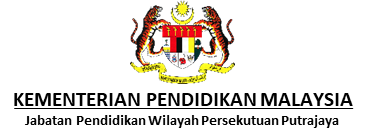 UNIT PENDIDIKAN SWASTAJABATAN PENDIDIKAN WILAYAH PERSEKUTUAN PUTRAJAYAARAS 7, BLOK E2, KOMPLEKS EPUSAT PENTADBIRAN KERAJAAN PERSEKUTUAN62604 PUTRAJAYATel: 03-8889 0065PERINGATAN: REMINDER:Permohonan hendaklah dibuat oleh Pengerusi Lembaga Pengelola institusi berkenaan.Application is to be made by the Chairperson, Board of Governors of the institution only.Lengkapkan satu (1) salinan sahaja.Complete one (1) copy only.Semua maklumat perlu dilengkapkan. Permohonan yang tidak lengkap, akan ditolak.Complete all information. Incomplete application will be rejected.Sertakan salinan Kad Pengenalan dan Sijil Kelayakan Akademik bagi pertukaran Guru Besar.For a change of Principal, attach a copy of identification card and academic qualification(s).Sertakan salinan Kad Pengenalan bagi pertukaran Ahli Lembaga Pengelola (ALP).For a change of Board of Governors (BoG), attach a copy of identification card.Bilangan ALP hendaklah sekurang-kurangnya lima (3) orang dan Guru Besar adalah sebagai setiausaha kepada ALP tersebut.Minimum number for BoG has to be 3 person and the Principal acts as a secretary to the BoG (ex-officio). PART A : PARTICULARS  OF  INSTITUTIONMaklumat institusi:Particulars of institution:BAHAGIAN B : PERMOHONAN PERTUKARANPART B : PARTICULARS OF CHANGESPertukaran Guru Besar / PengetuaChange of Principal / Head of InstitutionPertukaran Pengerusi Lembaga PengelolaChange of Chairperson Board of GovernorsPertukaran / Penambahan Ahli Lembaga Pengelola Change of Board of Governors -TAMAT-BAHAGIAN A : MAKLUMAT INSTITUSINama InstitusiName of institutionAlamat InstitusiAddress of InstitutionNo. Telefon InstitusiInstitution Telephone No.No.Telefon Bimbit PengerusiChairman Handphone No.No. Sijil Perakuan Pendaftaran InstitusiInstitution Certificate Registration No.MaklumatDetailsGuru Besar/ PengetuaSedia AdaExisting PrincipalGuru Besar/ PengetuaBaharuNew PrincipalNamaNameNo. Kad Pengenalan Identification Card No.Kelayakan AkademikAcademic Qualification(s)Alamat KediamanResidential AddressNo. Permit MengajarTeaching Permit No. MaklumatDetailsPengerusi Sedia AdaExisting ChairpersonPengerusi BaharuNew ChairpersonNamaNameNo. Kad Pengenalan Identification Card No.Alamat KediamanResidential AddressNo.Bil. MaklumatDetailsAhli Lembaga PengelolaSedia AdaExisting Board of GovernorsAhli Lembaga PengelolaBaharuNew Board of Governors1Nama / NameNo. KP / NRIC1Alamat KediamanResidential Address2Nama / NameNo. KP / NRIC2Alamat KediamanResidential Address3Nama / NameNo. KP / NRIC3Alamat KediamanResidential Address4Nama / NameNo. KP / NRIC4Alamat KediamanResidential Address5Nama / NameNo. KP / NRIC5Alamat KediamanResidential Address